ОБЩЕСТВО С ОГРАНИЧЕННОЙ ОТВЕСТВЕННОСТЬЮ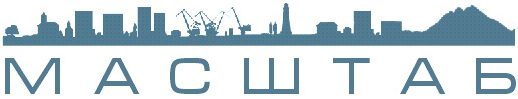 ВНЕСЕНИЕ ИЗМЕНЕНИЙ В ГЕНЕРАЛЬНЫЙ ПЛАН НОВОСНЕЖНИНСКОГО МУНИЦИПАЛЬНОГО ОБРАЗОВАНИЯ Шифр: 003-19-изм ГП.ТМЧасть1, книга 1ПОЛОЖЕНИЕ О ТЕРРИТОРИАЛЬНОМ ПЛАНИРОВАНИИИркутск, 2019ОБЩЕСТВО С ОГРАНИЧЕННОЙ ОТВЕСТВЕННОСТЬЮВНЕСЕНИЕ ИЗМЕНЕНИЙ В ГЕНЕРАЛЬНЫЙ ПЛАН НОВОСНЕЖНИНСКОГО МУНИЦИПАЛЬНОГО ОБРАЗОВАНИЯШифр: 003-19-изм ГП-УЧ.ТМЧасть1, книга 1ПОЛОЖЕНИЕ О ТЕРРИТОРИАЛЬНОМ ПЛАНИРОВАНИИГенеральный директор				Е. П. ХазыковаИркутск, 2019СОСТАВ ПРОЕКТНЫХ МАТЕРИАЛОВАВТОРСКИЙ КОЛЛЕКТИВ ПРОЕКТА:ОГЛАВЛЕНИЕРАЗДЕЛ 1. СВЕДЕНИЯ О ВИДАХ, НАЗНАЧЕНИИ И НАИМЕНОВАНИЯХ ПЛАНИРУЕМЫХ ДЛЯ РАЗМЕЩЕНИЯ ОБЪЕКТОВ МЕСТНОГО ЗНАЧЕНИЯ МУНИЦИПАЛЬНОГО ОБРАЗОВАНИЯ, ИХ ОСНОВНЫЕ ХАРАКТЕРИСТИКИ, ИХ МЕСТОПОЛОЖЕНИЕСведения о видах, назначении, наименованиях и основных характеристиках планируемых объектов местного значения в области образования1.2 Сведения о видах, назначении, наименованиях и основных характеристиках планируемых объектов местного значения в области культуры и искусства1.3 Сведения о видах, назначении, наименованиях и основных характеристиках планируемых объектов местного значения в области физической культуры и спорта1.4 Сведения о видах, назначении, наименованиях и основных характеристиках планируемых объектов местного значения в области озеленения и благоустройства1.5 Сведения о видах, назначении, наименованиях и основных характеристиках планируемых иных объектов местного значения 1.6 Сведения о видах, назначении, наименованиях и основных характеристиках планируемых объектов местного значения в области развития транспорта Сведения о видах, назначении, наименованиях и основных характеристиках планируемых объектов местного значения в области тепло-, газо-, электроснабжения, водоотведения и связи– мероприятия не планируютсяСведения о видах, назначении, наименованиях и основных характеристиках планируемых объектов местного значения в области водоснабженияСведения о видах, назначении, наименованиях и основных характеристиках планируемых объектов местного значения, в области инженерной защиты территории от опасных природных процессов местного значения  Сведения о видах, назначении, наименованиях и основных характеристиках планируемых объектов местного значения, в области санитарной очистки территории РАЗДЕЛ 2. СВЕДЕНИЯ О ПЛАНИРУЕМЫХ ДЛЯ РАЗМЕЩЕНИЯ ОБЪЕКТАХ ФЕДЕРАЛЬНОГО ЗНАЧЕНИЯ, ОБЪЕКТАХ РЕГИОНАЛЬНОГО ЗНАЧЕНИЯ, ОБЪЕКТАХ МЕСТНОГО ЗНАЧЕНИЯ МУНИЦИПАЛЬНОГО РАЙОНА ИХ ОСНОВНЫЕ ХАРАКТЕРИСТИКИ, ИХ МЕСТОПОЛОЖЕНИЕ(объекты капитального строительства федерального, регионального и местного значения муниципального района приводятся в Положении о территориальном планировании, отображаются на картах для обеспечения информационной целостности документа и не являются утверждаемыми в составе настоящего проекта)2.1. ПЕРЕЧЕНЬ ОБЪЕКТОВ ФЕДЕРАЛЬНОГО ЗНАЧЕНИЯ2.1.1 Сведения о видах, назначении, наименованиях и основных характеристиках планируемых объектов федерального значения в области развития транспортной инфраструктуры2.2. ПЕРЕЧЕНЬ ОБЪЕКТОВ РЕГИОНАЛЬНОГО ЗНАЧЕНИЯПеречень объектов регионального значения приведен в соответствии со Схемой территориального планирования Иркутской области (утвержденной Постановлением Правительства Иркутской области № 607-пп от 02.11.2012г. «Об утверждении Схемы территориального планирования Иркутской области»), внесением изменений в схему территориального планирования Иркутской области (утвержденной Постановлением Правительства Иркутской области №355-пп от 23.07.2015 г.), Постановлением Иркутской области от 06.03.2019 г. № 203-пп о «Внесении изменений в Схему территориального планирования Иркутской области»;2.2.1 Сведения о видах, назначении, наименованиях и основных характеристиках планируемых объектов регионального значения в области здравоохранения2.2.2 Сведения о видах, назначении, наименованиях и основных характеристиках планируемых объектов регионального значения в области транспортной инфраструктуры (водного транспорта)2.2.3 Сведения о видах, назначении, наименованиях и основных характеристиках планируемых объектов регионального значения в области электроснабжения2.2.4 Сведения о видах, назначении, наименованиях и основных характеристиках планируемых объектов регионального значения в области развития сетей связи2.2.5 Сведения о видах, назначении, наименованиях и основных характеристиках планируемых объектов местного значения, в области инженерной защиты территории от опасных природных процессов местного значения 2.2.6 Сведения о видах, назначении, наименованиях и основных характеристиках планируемых особо-охраняемых природных территорий регионального значения 2.3. ПЕРЕЧЕНЬ ОБЪЕКТОВ МЕСТНОГО ЗНАЧЕНИЯ МУНИЦИПАЛЬНОГО РАЙОНАПланируемые мероприятия предусмотрены Схемой территориального планирования муниципального образования Слюдянский район Иркутской области, утвержденной решением Думы муниципального образования Слюдянский район № 68-V-рд от 27.12.2012г.*Примечание – Инвестиционный проект районного значения, предусмотренный Схемой территориального планирования муниципального образования Слюдянский район Иркутской области, утвержденной решением Думы муниципального образования Слюдянский район № 68-V-рд от 27.12.2012г., по организации производства по розливу воды на территории п. Новоснежная был исключен из состава планируемых объектов в связи с расторжением договора аренды земельного участки с кадастровым номером 38:25:000000:881 между КУМИ администрации муниципального района и ООО «Динамо-Байкал от 07.08.2019 г.РАЗДЕЛ 3. ХАРАКТЕРИСТИКИ ЗОН С ОСОБЫМИ УСЛОВИЯМИ ИСПОЛЬЗОВАНИЯ ТЕРРИТОРИЙ, УСТАНОВЛЕННЫЕ В СВЯЗИ С РАЗМЕЩЕНИЕМ ОБЪЕКТОВ МЕСТНОГО ЗНАЧЕНИЯ ПОСЕЛЕНИЯ РАЗДЕЛ 4. ПАРАМЕТРЫ ФУНКЦИОНАЛЬНЫХ ЗОНТаблица 4.1 – Параметры функциональных зон*Примечание:* Функциональные зоны в материалах проекта «Внесение изменений в генеральный план Новоснежнинского муниципального образования» в соответствие с Приказом Минэкономразвития России от 09.01.2018 N 10 "Об утверждении Требований к описанию и отображению в документах территориального планирования объектов федерального значения, объектов регионального значения, объектов местного значения и о признании утратившим силу приказа Минэкономразвития России от 7 декабря 2016 г. N 793".ИСПОЛНИТЕЛЬ:ОБЩЕСТВО С ОГРАНИЧЕННОЙ ОТВЕТСТВЕННОСТЬЮ«МАСШТАБ»ОГРН 1173850001313ИНН: 3812013070КПП: 381201001Тел/факс: 89148704890e-mail: elena_02de@mail.ruЗАКАЗЧИК:Администрация муниципального образования Слюдянский районМУНИЦИПАЛЬНЫЙ КОНТРАКТ:№ 6 от 14.05. 2019 г.ИСПОЛНИТЕЛЬ:ОБЩЕСТВО С ОГРАНИЧЕННОЙ ОТВЕТСТВЕННОСТЬЮ«МАСШТАБ»ОГРН 1173850001313ИНН: 3812013070КПП: 381201001Тел/факс: 89148704890e-mail: elena_02de@mail.ruЗАКАЗЧИК:Администрация муниципального образования Слюдянский районМУНИЦИПАЛЬНЫЙ КОНТРАКТ:№6 от 14.05. 2019 г.№ тома/картыОбозначениеНаименованиеПримечаниеИнв-ныйномерКоличество экземпляров«ВНЕСЕНИЕ ИЗМЕНЕНИЙ В ГЕНЕРАЛЬНЫЙ ПЛАН НОВОСНЕЖНИНСКОГО МУНИЦИПАЛЬНОГО ОБРАЗОВАНИЯ«ВНЕСЕНИЕ ИЗМЕНЕНИЙ В ГЕНЕРАЛЬНЫЙ ПЛАН НОВОСНЕЖНИНСКОГО МУНИЦИПАЛЬНОГО ОБРАЗОВАНИЯ«ВНЕСЕНИЕ ИЗМЕНЕНИЙ В ГЕНЕРАЛЬНЫЙ ПЛАН НОВОСНЕЖНИНСКОГО МУНИЦИПАЛЬНОГО ОБРАЗОВАНИЯ«ВНЕСЕНИЕ ИЗМЕНЕНИЙ В ГЕНЕРАЛЬНЫЙ ПЛАН НОВОСНЕЖНИНСКОГО МУНИЦИПАЛЬНОГО ОБРАЗОВАНИЯ«ВНЕСЕНИЕ ИЗМЕНЕНИЙ В ГЕНЕРАЛЬНЫЙ ПЛАН НОВОСНЕЖНИНСКОГО МУНИЦИПАЛЬНОГО ОБРАЗОВАНИЯ«ВНЕСЕНИЕ ИЗМЕНЕНИЙ В ГЕНЕРАЛЬНЫЙ ПЛАН НОВОСНЕЖНИНСКОГО МУНИЦИПАЛЬНОГО ОБРАЗОВАНИЯ«ВНЕСЕНИЕ ИЗМЕНЕНИЙ В ГЕНЕРАЛЬНЫЙ ПЛАН НОВОСНЕЖНИНСКОГО МУНИЦИПАЛЬНОГО ОБРАЗОВАНИЯУтверждаемая часть проектаУтверждаемая часть проектаУтверждаемая часть проектаУтверждаемая часть проектаУтверждаемая часть проектаУтверждаемая часть проектаУтверждаемая часть проектаТекстовые материалы:Кн 1, УЧ003-19 – изм.ГП-УЧ.ТМКнига 1Положение о территориальном планировании1Приложение003-19 – изм. ГП-ПриложениеПриложение(сведения о границах населенных пунктов (в том числе границах образуемых населенных пунктов), входящих в состав муниципального образования)1Графические материалы:К1-УЧ003-19-изм.ГП-УЧ, К1Карта планируемого размещения объектов местного значения Новоснежнинского муниципального образованияМ 1:5000,М 1:250001К2-УЧ003-19 – изм.ГП-УЧ, К2Карта границ населенных пунктов (в том числе границ образуемых населенных пунктов), входящих в состав Новоснежнинского муниципального образования М 1:5000,М 1:500001К3-УЧ003-19 – изм.ГП-УЧ, К3Карта функциональных зон М 1:5000,М 1:500001Материалы по обоснованиюМатериалы по обоснованиюМатериалы по обоснованиюМатериалы по обоснованиюМатериалы по обоснованиюМатериалы по обоснованиюМатериалы по обоснованиюТекстовые материалы:Кн.2 -ОМ003-19 – изм. ГП-ОМ, Кн2Книга 2Материалы по обоснованию генерального плана1Графические материалы:К4 - ОМ003-19 –изм. ГП-ОМ, К4Карта использования территории в период подготовки проектаМ 1:5000,М 1:50000изм.не вносятся1К5- ОМ003-19 –изм.  ГП-ОМ, К5Карта границ зон с особыми условиями использования территорийМ 1:5000,М 1:500001К6- ОМ003-19 изм.ГП-ОМ, К6Карта анализа комплексного развития территории и размещения объектовМ 1:5000,М 1:500001К7- ОМ003-19 –изм. ГП-ОМ, К7Карта территорий, подверженных риску возникновения чрезвычайных ситуаций природного и техногенного характераМ 1:5000,М 1:500001Материалы проекта, передаваемые заказчику на электронных носителяхМатериалы проекта, передаваемые заказчику на электронных носителяхМатериалы проекта, передаваемые заказчику на электронных носителяхМатериалы проекта, передаваемые заказчику на электронных носителяхМатериалы проекта, передаваемые заказчику на электронных носителяхМатериалы проекта, передаваемые заказчику на электронных носителяхСD-1003-19 – изм.ГП-УЧ, ОМ, ИТМ ЧС Текстовые материалы (в формате PDF): - Кн.1 Положение о территориальном планировании; - Приложение; - Кн. 2 Материалы по обоснованию;Графические материалы: - карты:1-7 в М 1:5000, М 1:50000 (в формате JPG);- тематические слои - в ГИС «Панорама», в системе координат МСК- 38СD – диск1Руководитель проектаХазыкова Е.ПГлавный экономист проектаМикушин.В.ИГлавный инженер проекта Хазыкова Е.П Главный архитектор проектаХазыкова Е.П Ведущий архитектор проектаФилиппова Е.В –архитекторФедеральные государственные целевые программы. Сведения, содержащиеся в федеральной государственной информационной системе территориального планированияМикушин.В.И - экономист по жилищному, социальному блоку и земельно-имущественным отношениямРазвитие экономического комплексаМикушин.В.И - экономист по жилищному, социальному блоку и земельно-имущественным отношениямОбъекты социальной и культурно-бытовой сферыМикушин.В.И - экономист по жилищному, социальному блоку и земельно-имущественным отношениямТранспортная инфраструктураЗелент Е.А.- инженер по транспортуИнженерная инфраструктура (водо-,тепло-,электро-, газоснабжение, водоотведение, связь, обращение с отходами ТКО)Ковшаров П.В - инженер по ВиК, теплоснабжению, электроснабжению, связи, ТКОИнженерная подготовка территорииИвашкина Е.И - инженер по инженерной подготовке территории Охрана объектов культурного наследияВерховская М.А – инженер по ОКНИТМ ЧСШелестов С.И - инженер по ГО и ЧС Экологическая ситуация. Охрана окружающей среды. Зоны с особыми условиями использования территории.Фадеев О.Н - главный специалист по охране окружающей средыГИС-технологииВолков Г.В – ГИП по ГИС-технологиям №п/пВидобъектаНазначениеНаименованиеОсновные характеристикиМесторасположениеОчередность строительства объектаФункциональная зонаЗоны с особыми условиями использования территорииОснование123456789101.Дошкольная образовательная организацияОказание образовательных услуг в области дошкольного образованияСтроительство дошкольного образовательного учреждения (ДОУ)в составе школы35 местп. Новоснежнаяпервая очередьЗона специализированной общественной застройки-Мероприятия генерального плана,утвержденного Решением Думы Новоснежнинского МО от 27.12. 2013г. №39-3сд, и Внесения изменений в ГП Новоснежнинского МО утвержденного решением Думы от 22.10.2015№27-3сд.2.Дошкольная образовательная организацияОказание образовательных услуг в области дошкольного образованияСтроительство дошкольного образовательного учреждения (ДОУ)в составе школы20 мест п. Муринопервая очередьЗона специализированной общественной застройки-Мероприятия генерального плана,утвержденного Решением Думы Новоснежнинского МО от 27.12. 2013г. №39-3сд, и Внесения изменений в ГП Новоснежнинского МО утвержденного решением Думы от 22.10.2015№27-3сд.3.Общеобразовательная организацияОказание образовательных услуг в области школьного образования(*)Общеобразовательная школа (нач. классов). 80 местп. Новоснежнаяпервая очередьзона специализированной общественной застройки-Мероприятия генерального плана,утвержденного Решением Думы Новоснежнинского МО от 27.12. 2013г. №39-3сд, и Внесения изменений в ГП Новоснежнинского МО утвержденного решением Думы от 22.10.2015№27-3сд.3.Общеобразовательная организацияОказание образовательных услуг в области школьного образования(*)Общеобразовательная школа (нач. классов). 40 мест п. Муринопервая очередьзона специализированной общественной застройки-Мероприятия генерального плана,утвержденного Решением Думы Новоснежнинского МО от 27.12. 2013г. №39-3сд, и Внесения изменений в ГП Новоснежнинского МО утвержденного решением Думы от 22.10.2015№27-3сд.4.Организация дополнительного образованияОказание образовательных услуг в области дополнительного образованияВнешкольное учреждение 15 местп. Новоснежнаяпервая очередьзона специализированной общественной застройки-Мероприятия генерального плана,утвержденного Решением Думы Новоснежнинского МО от 27.12. 2013г. №39-3сд, и Внесения изменений в ГП Новоснежнинского МО утвержденного решением Думы от 22.10.2015№27-3сд.№Вид объектаНазначениеНаименованиеОсновные характеристикиМесторасположениеОчередность строительства объектаФункциональная зонаЗоны с особыми условиями использования территорииОснование123456789101.Объект культурно-досугового (клубного) типаОказание услуг в области культурыстроительство клубного учреждения/ с библиотекой220 мест/11,2 тыс. единиц храненияп. Новоснежнаярасчетный срокЗона специализированной общественной застройки-Мероприятия генерального плана,утвержденного Решением Думы Новоснежнинского МО от 27.12. 2013г. №39-3сд, и Внесения изменений в ГП Новоснежнинского МО утвержденного решением Думы от 22.10.2015№27-3сд.2.Объект культурно-досугового (клубного) типаОказание услуг в области культурыстроительство клубного учреждения с библиотекой55 мест/6,4 тыс. ед. хранения п. Муринорасчетный срокЗона специализированной общественной застройкиМероприятия генерального плана,утвержденного Решением Думы Новоснежнинского МО от 27.12. 2013г. №39-3сд, и Внесения изменений в ГП Новоснежнинского МО утвержденного решением Думы от 22.10.2015№27-3сд.№Вид объектаНазначениеНаименованиеОсновные характеристикиМесторасположениеОчередность строительства объектаФункциональная зонаЗоны с особыми условиями использования территорииОснование123456789101Спортивное сооружениеОказание услуг в области спортаСпортивный зал150 м2 площади полап. Новоснежнаяпервая очередьЗона специализированной общественной застройки-Мероприятия генерального плана,утвержденного Решением Думы Новоснежнинского МО от 27.12. 2013г. №39-3сд, и Внесения изменений в ГП Новоснежнинского МО утвержденного решением Думы от 22.10.2015№27-3сд.2.Спортивное сооружениеОказание услуг в области спортаПлоскостное сооружение1 гап. Новоснежнаяпервая очередьЗона специализированной общественной застройки-Мероприятия генерального плана,утвержденного Решением Думы Новоснежнинского МО от 27.12. 2013г. №39-3сд, и Внесения изменений в ГП Новоснежнинского МО утвержденного решением Думы от 22.10.2015№27-3сд.3.Спортивное сооружениеОказание услуг в области спортаСпортивный зал1 объектп. Новоснежнаяпервая очередьЗона специализированной общественной застройки-Мероприятия генерального плана,утвержденного Решением Думы Новоснежнинского МО от 27.12. 2013г. №39-3сд, и Внесения изменений в ГП Новоснежнинского МО утвержденного решением Думы от 22.10.2015№27-3сд.4.Спортивное сооружениеОказание услуг в области спортаПлоскостное сооружение0,5 га п. Муринопервая очередьЗона специализированной общественной застройки-Мероприятия генерального плана,утвержденного Решением Думы Новоснежнинского МО от 27.12. 2013г. №39-3сд, и Внесения изменений в ГП Новоснежнинского МО утвержденного решением Думы от 22.10.2015№27-3сд.№ВидобъектаНазначениеНаименованиеОсновные характеристикиМесторасположениеОчередность строительства объектаФункциональная зонаЗоны с особыми условиями использования территорииОснование123456789101.Парки, сады, скверы, бульварыОбеспечение озеленения территорийстроительство0,5 гап. Новоснежнаярасчетный срокзона озелененных территорий общего пользования-СНиП 2.07.01-89* при нормативной обеспеченности 16 м2/чел. (в т.ч. 10 м2/чел. - общегородского значения и 6 м2/чел. - в жилых районах)2.Парки, сады, скверы, бульварыОбеспечение озеленения территорийстроительство0,5 га п. Муринорасчетный срокзона озелененных территорий общего пользования-СНиП 2.07.01-89* при нормативной обеспеченности 16 м2/чел. (в т.ч. 10 м2/чел. - общегородского значения и 6 м2/чел. - в жилых районах)№Вид объектаНазначениеНаименованиеОсновные характеристикиМесторасположениеОчередность строительства объектаФункциональная зонЗоны с особыми условиями использования территорииОснование123456789101.Объект обслуживанияОказание услуг населениюмолочная кухня 60 порций в сутки на 1 ребенкап. Новоснежнаяпервая очередьМногофункциональная общественно-деловая зона-Мероприятия генерального плана,утвержденного Решением Думы Новоснежнинского МО от 27.12. 2013г. №39-3сд,и Внесения изменений в ГП Новоснежнинского МО утвержденного решением Думы от 22.10.2015№27-3сд2.Объект обслуживанияОказание услуг Отделение связи1 объектп. Новоснежнаяпервая очередьМногофункциональная общественно-деловая зона- Мероприятия генерального плана,утвержденного Решением Думы Новоснежнинского МО от 27.12. 2013г. №39-3сд,и Внесения изменений в ГП Новоснежнинского МО утвержденного решением Думы от 22.10.2015№27-3сд3.Объект обслуживанияОказание услуг населениюОтделение банка1 операционное местоп. Новоснежная первая очередьМногофункциональная общественно-деловая зона-Мероприятия генерального плана,утвержденного Решением Думы Новоснежнинского МО от 27.12. 2013г. №39-3сд,и Внесения изменений в ГП Новоснежнинского МО утвержденного решением Думы от 22.10.2015№27-3сд4.Объект обслуживанияОказание услуг населениюПредприятие бытового обслуживания 6 рабочих местп. Новоснежная первая очередьМногофункциональная общественно-деловая зонаМероприятия генерального плана,утвержденного Решением Думы Новоснежнинского МО от 27.12. 2013г. №39-3сд,и Внесения изменений в ГП Новоснежнинского МО утвержденного решением Думы от 22.10.2015№27-3сд5.Объект обслуживанияОказание услуг населениюБаняна 11 местп. Новоснежная расчетный срокМногофункциональная общественно-деловая зонаМероприятия генерального плана,утвержденного Решением Думы Новоснежнинского МО от 27.12. 2013г. №39-3сд,и Внесения изменений в ГП Новоснежнинского МО утвержденного решением Думы от 22.10.2015№27-3сд6.Объект обслуживанияОказание услуг населениюПрачечная самообслуживания на 30 кг белья в сменуп. Новоснежная расчетный срокМногофункциональная общественно-деловая зонаМероприятия генерального плана,утвержденного Решением Думы Новоснежнинского МО от 27.12. 2013г. №39-3сд,и Внесения изменений в ГП Новоснежнинского МО утвержденного решением Думы от 22.10.2015№27-3сд7.Объект обслуживанияОказание услуг населениюХимчистка самообслуживания на 2 кг вещей в сменуп. Новоснежная расчетный срокМногофункциональная общественно-деловая зонаМероприятия генерального плана,утвержденного Решением Думы Новоснежнинского МО от 27.12. 2013г. №39-3сд,и Внесения изменений в ГП Новоснежнинского МО утвержденного решением Думы от 22.10.2015№27-3сд8.Объект обслуживанияОказание услуг населениюГостиница на 10 местп. Новоснежная расчетный срокМногофункциональная общественно-деловая зонаМероприятия генерального плана,утвержденного Решением Думы Новоснежнинского МО от 27.12. 2013г. №39-3сд,и Внесения изменений в ГП Новоснежнинского МО утвержденного решением Думы от 22.10.2015№27-3сд9.Объект обслуживанияОказание услуг населениюАптека в составе ФАП1 объектп. Новоснежнаяпервая очередьМногофункциональная общественно-деловая зона- Мероприятия генерального плана,утвержденного Решением Думы Новоснежнинского МО от 27.12. 2013г. №39-3сд,и Внесения изменений в ГП Новоснежнинского МО утвержденного решением Думы от 22.10.2015№27-3сд10.Объект обслуживанияОказание услуг населениюОтделение связи1 объект п. Муринорасчетный срокМногофункциональная общественно-деловая зона-Мероприятия генерального плана,утвержденного Решением Думы Новоснежнинского МО от 27.12. 2013г. №39-3сд,и Внесения изменений в ГП Новоснежнинского МО утвержденного решением Думы от 22.10.2015№27-3сд11.Объект обслуживанияОказание услуг населениюАптека в составе ФАП2 кг. вещей в смену п. Муринорасчетный срокМногофункциональная общественно-деловая зона- Мероприятия генерального плана,утвержденного Решением Думы Новоснежнинского МО от 27.12. 2013г. №39-3сд,и Внесения изменений в ГП Новоснежнинского МО утвержденного решением Думы от 22.10.2015№27-3сд№п/пВидобъектаНазначениеНаименованиеОсновные характеристикиМесторасположениеОчередность строительства объектаЗоны с особыми условиями использования территорииОснование1234567891.Автодорога общего пользования местного значенияОрганизация дорожного движенияРеконструкция улицы Сплавнаяпротяженность 0,19 кмп. Новоснежнаяпервая очередь-Мероприятия генерального плана,утвержденного Решением Думы Новоснежнинского МО от 27.12. 2013г. №39-3сд, и Внесения изменений в ГП Новоснежнинского МО утвержденного решением Думы от 22.10.2015№27-3сд2.Автодорога общего пользования местного значенияОрганизация дорожного движенияСтроительство улицы Сплавнаяпротяженность 0,55 кмп. Новоснежнаяпервая очередь-Мероприятия генерального плана,утвержденного Решением Думы Новоснежнинского МО от 27.12. 2013г. №39-3сд, и Внесения изменений в ГП Новоснежнинского МО утвержденного решением Думы от 22.10.2015№27-3сд3.Объект транспортной инфраструктуры местного значенияОрганизация дорожного движенияСтроительство переулка Первыйпротяженность 0,1 кмп. Новоснежная первая очередь-Мероприятия генерального плана,утвержденного Решением Думы Новоснежнинского МО от 27.12. 2013г. №39-3сд, и Внесения изменений в ГП Новоснежнинского МО утвержденного решением Думы от 22.10.2015№27-3сд4.Автодорога общего пользования местного значенияОрганизация дорожного движенияСтроительство улицы перпендикулярная пер. Мостовойпротяженность 0,11 км.п. Новоснежнаяпервая очередь-Мероприятия генерального плана,утвержденного Решением Думы Новоснежнинского МО от 27.12. 2013г. №39-3сд, и Внесения изменений в ГП Новоснежнинского МО утвержденного решением Думы от 22.10.2015№27-3сд5.Автодорога общего пользования местного значенияОрганизация дорожного движенияСтроительство улицы параллельной ул. Сплавнаяпротяженность0,19 кмп. Новоснежная первая очередь-Мероприятия генерального плана,утвержденного Решением Думы Новоснежнинского МО от 27.12. 2013г. №39-3сд, и Внесения изменений в ГП Новоснежнинского МО утвержденного решением Думы от 22.10.2015№27-3сд6.Автодорога общего пользования местного значенияОрганизация дорожного движенияРеконструкция улицы Ленинапротяженность 0,4 кмп. Новоснежная первая очередь-Мероприятия генерального плана,утвержденного Решением Думы Новоснежнинского МО от 27.12. 2013г. №39-3сд, и Внесения изменений в ГП Новоснежнинского МО утвержденного решением Думы от 22.10.2015№27-3сд7.Автодорога общего пользования местного значенияОрганизация дорожного движенияСтроительство улицы Набережнаяпротяженность 0,23 кмп. Новоснежнаярасчетный срок-Мероприятия генерального плана,утвержденного Решением Думы Новоснежнинского МО от 27.12. 2013г. №39-3сд, и Внесения изменений в ГП Новоснежнинского МО утвержденного решением Думы от 22.10.2015№27-3сд8.Автодорога общего пользования местного значенияОрганизация дорожного движенияСтроительство переулка  Школьныйпротяженность 0,07 кмп. Новоснежнаярасчетный срок-Мероприятия генерального плана,утвержденного Решением Думы Новоснежнинского МО от 27.12. 2013г. №39-3сд, и Внесения изменений в ГП Новоснежнинского МО утвержденного решением Думы от 22.10.2015№27-3сд9.Автодорога общего пользования местного значенияОрганизация дорожного движенияСтроительство улицы перпендикулярной переулку ШкольныйПротяженность 0,12 кмп. Новоснежнаярасчетный срок-Мероприятия генерального плана,утвержденного Решением Думы Новоснежнинского МО от 27.12. 2013г. №39-3сд, и Внесения изменений в ГП Новоснежнинского МО утвержденного решением Думы от 22.10.2015№27-3сд10.Автодорога общего пользования местного значенияОрганизация дорожного движенияформирование улично-дорожной сети в южной части населенного пункта в районе проектируемой жилой застройки. Строительство/ Реконструкцияпротяженность 1,19 кмп. Новоснежнаярасчетный срок-Мероприятия генерального плана,утвержденного Решением Думы Новоснежнинского МО от 27.12. 2013г. №39-3сд, и Внесения изменений в ГП Новоснежнинского МО утвержденного решением Думы от 22.10.2015№27-3сд11.Автодорога общего пользования местного значенияОрганизация дорожного движенияСтроительство улицы перпендикулярной ул. Красногвардейскойпротяженность 0,1 км п. Муринопервая очередь-Мероприятия генерального плана,утвержденного Решением Думы Новоснежнинского МО от 27.12. 2013г. №39-3сд, и Внесения изменений в ГП Новоснежнинского МО утвержденного решением Думы от 22.10.2015№27-3сд12.Автодорога общего пользования местного значенияОрганизация дорожного движенияРеконструкция улицы Молодежнойпротяженность 0,19 км п. Муринопервая очередь-Мероприятия генерального плана,утвержденного Решением Думы Новоснежнинского МО от 27.12. 2013г. №39-3сд, и Внесения изменений в ГП Новоснежнинского МО утвержденного решением Думы от 22.10.2015№27-3сд13.Автодорога общего пользования местного значенияОрганизация дорожного движенияРеконструкция улицы ГорнойПротяженность0,22км п. Муринопервая очередь-Мероприятия генерального плана,утвержденного Решением Думы Новоснежнинского МО от 27.12. 2013г. №39-3сд, и Внесения изменений в ГП Новоснежнинского МО утвержденного решением Думы от 22.10.2015№27-3сд14.Автодорога общего пользования местного значенияОрганизация дорожного движенияСтроительство улицы перпендикулярной ул. Горнойпротяженность 0,13 км п. Муринопервая очередь-Мероприятия генерального плана,утвержденного Решением Думы Новоснежнинского МО от 27.12. 2013г. №39-3сд, и Внесения изменений в ГП Новоснежнинского МО утвержденного решением Думы от 22.10.2015№27-3сд15.Автодорога общего пользования местного значенияОрганизация дорожного движенияСтроительство улицы параллельной ул. Горнойпротяженность 0,54 км п. Муринопервая очередь-Мероприятия генерального плана,утвержденного Решением Думы Новоснежнинского МО от 27.12. 2013г. №39-3сд, и Внесения изменений в ГП Новоснежнинского МО утвержденного решением Думы от 22.10.2015№27-3сд16.Автодорога общего пользования местного значенияОрганизация дорожного движенияСтроительство улицы параллельной ул. Красногвардейскаяпротяженностью 0,22 км п. Муринопервая очередь-Мероприятия генерального плана,утвержденного Решением Думы Новоснежнинского МО от 27.12. 2013г. №39-3сд, и Внесения изменений в ГП Новоснежнинского МО утвержденного решением Думы от 22.10.2015№27-3сд17.Автодорога общего пользования местного значенияОрганизация дорожного движенияСтроительство улицы Привокзальнаяпротяженностью 0,35 км п. МуриноРасчетный срокМероприятия генерального плана,утвержденного Решением Думы Новоснежнинского МО от 27.12. 2013г. №39-3сд, и Внесения изменений в ГП Новоснежнинского МО утвержденного решением Думы от 22.10.2015№27-3сд18.Автодорога общего пользования местного значенияОрганизация дорожного движенияСтроительство улицы Привокзальнаяпротяженностью 0,66 км п. МуриноРасчетный срокМероприятия генерального плана,утвержденного Решением Думы Новоснежнинского МО от 27.12. 2013г. №39-3сд, и Внесения изменений в ГП Новоснежнинского МО утвержденного решением Думы от 22.10.2015№27-3сд19.Автодорога общего пользования местного значенияОрганизация дорожного движенияРеконструкция улицы Красногвардейскаяпротяженностью 0,46 км п. МуриноРасчетный срокМероприятия генерального плана,утвержденного Решением Думы Новоснежнинского МО от 27.12. 2013г. №39-3сд, и Внесения изменений в ГП Новоснежнинского МО утвержденного решением Думы от 22.10.2015№27-3сд20.Автодорога общего пользования местного значенияОрганизация дорожного движенияСтроительство улицы перпендикулярной ул. Привокзальнаяпротяженностью 0,34 км п. МуриноРасчетный срокМероприятия генерального плана,утвержденного Решением Думы Новоснежнинского МО от 27.12. 2013г. №39-3сд, и Внесения изменений в ГП Новоснежнинского МО утвержденного решением Думы от 22.10.2015№27-3сд21.Автодорога общего пользования местного значенияОрганизация дорожного движенияформирование улично-дорожной сети в юго-западной части населенного пункта в районе проектируемой жилой застройки.Строительство/ Реконструкцияпротяженностью 0,49 км п. МуриноРасчетный срокМероприятия генерального плана,утвержденного Решением Думы Новоснежнинского МО от 27.12. 2013г. №39-3сд, и Внесения изменений в ГП Новоснежнинского МО утвержденного решением Думы от 22.10.2015№27-3сд22.Автодорога общего пользования местного значенияОрганизация дорожного движенияАвтомобильная дорога общего пользования местного значения (для посещения природного парка "Теплые озера" и прилегающей зоны отдыха) протяженность 18,5 кмНовоснежнинское МОРасчетный срокМероприятия генерального плана,утвержденного Решением Думы Новоснежнинского МО от 27.12. 2013г. №39-3сд, и Внесения изменений в ГП Новоснежнинского МО утвержденного решением Думы от 22.10.2015№27-3сд№п/пВидобъектаНазначениеНаименованиеОсновные характеристикиМесторасположениеОчередность строительства объектаЗоны с особыми условиями использования территорииОснование1234567891.Объект водоснабженияОбеспечение водоснабженияРеконструкция водонапорной башнидебит 10 м3/чНовоснежнинское МОПервая очередьОпределить проектомМероприятия генерального плана,утвержденного Решением Думы Новоснежнинского МО от 27.12. 2013г. №39-3сд, и Внесения изменений в ГП Новоснежнинского МО утвержденного решением Думы от 22.10.2015№27-3сд2.Объект водоснабженияОбеспечение водоснабженияРеконструкция водонапорной башни2 скважины (1раб., 1рез.) дебит 12 м3/чНовоснежнинское МОПервая очередьОпределить проектомМероприятия генерального плана,утвержденного Решением Думы Новоснежнинского МО от 27.12. 2013г. №39-3сд, и Внесения изменений в ГП Новоснежнинского МО утвержденного решением Думы от 22.10.2015№27-3сд3.Объект водоснабженияОбеспечение водоснабженияСтроительствоводозаборногосооружения d=80 мм, протяжённость 3,5 кмНовоснежнинское МО (южнее п. Мурино)Первая очередьОпределить проектомМероприятия генерального плана,утвержденного Решением Думы Новоснежнинского МО от 27.12. 2013г. №39-3сд, и Внесения изменений в ГП Новоснежнинского МО утвержденного решением Думы от 22.10.2015№27-3сд4.Объект водоснабженияОбеспечение водоснабженияСтроительствосетей водоснабжения  d=100 мм, протяжённость 4,4 кмп. НовоснежнаяПервая очередьОпределить проектомМероприятия генерального плана,утвержденного Решением Думы Новоснежнинского МО от 27.12. 2013г. №39-3сд, и Внесения изменений в ГП Новоснежнинского МО утвержденного решением Думы от 22.10.2015№27-3сд5.Объект водоснабженияОбеспечение водоснабженияСтроительствосетей водоснабжения  d 80мм протяженность 2.1 кмп. НовоснежнаяРасчетный срокОпределить проектомМероприятия генерального плана,утвержденного Решением Думы Новоснежнинского МО от 27.12. 2013г. №39-3сд, и Внесения изменений в ГП Новоснежнинского МО утвержденного решением Думы от 22.10.2015№27-3сд6Объект водоснабженияОбеспечение водоснабженияСтроительствоводозаборной скважиныQ= 16 м³/часп. НовоснежнаяПервая очередьОпределить проектомМероприятия генерального плана,утвержденного Решением Думы Новоснежнинского МО от 27.12. 2013г. №39-3сд, и Внесения изменений в ГП Новоснежнинского МО утвержденного решением Думы от 22.10.2015№27-3сд7Объект водоснабженияОбеспечение водоснабженияСтроительстворезервуаров чистой водыV=100 м³,2 штп. НовоснежнаяПервая очередьОпределить проектомМероприятия генерального плана,утвержденного Решением Думы Новоснежнинского МО от 27.12. 2013г. №39-3сд, и Внесения изменений в ГП Новоснежнинского МО утвержденного решением Думы от 22.10.2015№27-3сд8Объект водоснабженияОбеспечение водоснабженияСтроительствонасосной станцияQ= 20 м³/часп. НовоснежнаяПервая очередьОпределить проектомМероприятия генерального плана,утвержденного Решением Думы Новоснежнинского МО от 27.12. 2013г. №39-3сд, и Внесения изменений в ГП Новоснежнинского МО утвержденного решением Думы от 22.10.2015№27-3сд9Объект водоснабженияОбеспечение водоснабженияСтроительствоводозаборной скважиныQ= 6,5 м³/час п. МуриноПервая очередьОпределить проектомМероприятия генерального плана,утвержденного Решением Думы Новоснежнинского МО от 27.12. 2013г. №39-3сд, и Внесения изменений в ГП Новоснежнинского МО утвержденного решением Думы от 22.10.2015№27-3сд10Объект водоснабженияОбеспечение водоснабженияСтроительствосетей водоснабжения  d 100-80мм, протяженность 2.5 км п. МуриноПервая очередьОпределить проектомМероприятия генерального плана,утвержденного Решением Думы Новоснежнинского МО от 27.12. 2013г. №39-3сд, и Внесения изменений в ГП Новоснежнинского МО утвержденного решением Думы от 22.10.2015№27-3сд11Объект водоснабженияОбеспечение водоснабженияСтроительствосетей водоснабжения  d 80мм, протяженность 1,0 км п. МуриноРасчетный срокОпределить проектомМероприятия генерального плана,утвержденного Решением Думы Новоснежнинского МО от 27.12. 2013г. №39-3сд, и Внесения изменений в ГП Новоснежнинского МО утвержденного решением Думы от 22.10.2015№27-3сд12Объект водоснабженияОбеспечение водоснабженияДемонтажсетей водоснабжения  d 150мм протяженность 0,25 км п. МуриноРасчетный срокОпределить проектомМероприятия генерального плана,утвержденного Решением Думы Новоснежнинского МО от 27.12. 2013г. №39-3сд, и Внесения изменений в ГП Новоснежнинского МО утвержденного решением Думы от 22.10.2015№27-3сд13Объект водоснабженияОбеспечение водоснабженияДемонтажсетей водоснабжения  d 100мм протяженность 1,0 км п. МуриноПервая очередьОпределить проектомМероприятия генерального плана,утвержденного Решением Думы Новоснежнинского МО от 27.12. 2013г. №39-3сд, и Внесения изменений в ГП Новоснежнинского МО утвержденного решением Думы от 22.10.2015№27-3сд14Объект водоснабженияОбеспечение водоснабженияРеконструкция водозаборногосооружения  Q= 100 м³/сут п. МуриноПервая очередьОпределить проектомМероприятия генерального плана,утвержденного Решением Думы Новоснежнинского МО от 27.12. 2013г. №39-3сд, и Внесения изменений в ГП Новоснежнинского МО утвержденного решением Думы от 22.10.2015№27-3сд№п/пВидобъектаНазначениеНаименованиеОсновные характеристикиМесторасположениеОчередность строительства объектаЗоны с особыми условиями использования территорииОснование1234567891Объекты капитального строительства регионального значения в области предупреждения чрезвычайных ситуаций природного и техногенного характера, стихийных бедствий, эпидемий и ликвидации их последствийПротивопаводковые мероприятияСтроительство дамбы обвалования протяжённость 4,09 кмп. Новоснежнаяпервая очередьне устанавливаютсяМероприятия генерального плана,утвержденного Решением Думы Новоснежнинского МО от 27.12. 2013г. №39-3сд, и Внесения изменений в ГП Новоснежнинского МО утвержденного решением Думы от 22.10.2015№27-3сд№п/пВидобъектаНазначениеНаименованиеОсновные характеристикиМесторасположениеОчередность строительства объектаФункциональная зонЗоны с особыми условиями использования территорииОснование123456789101.Объект сан.очистки территорииОрганизация захороненияСтроительствокладбища0,76 гаНовоснежнинское МОПервая очередьЗона кладбищОпределить проектомМероприятия генерального плана,утвержденного Решением Думы Новоснежнинского МО от 27.12. 2013г. №39-3сд, и Внесения изменений в ГП Новоснежнинского МО утвержденного решением Думы от 22.10.2015№27-3сд2.Объект сан.очистки территорииОрганизация захороненияСтроительствокладбища1,42гаНовоснежнинское МОПервая очередь Зона кладбищОпределить проектомМероприятия генерального плана,утвержденного Решением Думы Новоснежнинского МО от 27.12. 2013г. №39-3сд, и Внесения изменений в ГП Новоснежнинского МО утвержденного решением Думы от 22.10.2015№27-3сд№Вид объектаНазначениеНаименованиеОсновные характеристикиМесторасположениеОчередность строительства объектаЗоны с особыми условиями использования территорииОснование 1234567891.Автодорога общего пользования федерального значенияДля увеличения пропускной способности транспортаРеконструкция автомобильной дороги М-55 (Р-258 «Байкал») – от Иркутска через Улан-Удэ до Читы на участках:Км 8+000 – км 11025+600 протяженностью 1096,63 км, категория IБ; Км 104+500 – км 111+680, обход города Слюдянка;Слюдянский район1-й этап - до 2020 годаСЗЗ (СР) 100 мМероприятия  СТП РФ в области федерального транспорта (железнодорожного, воздушного, морского, внутреннего водного транспорта) и автомобильных дорог федерального значения, утвержденараспоряжением ПравительстваРоссийской Федерацииот 19 марта 2013 года N 384-р2.Транссибирская железнодорожная магистральРазвитие пропускных и провозных способностейМодернизация железнодорожной инфраструктуры с развитием пропускных и провозных способностей до 153 пар поездов в сутки (г.Тайшет, Тайшетский, Нижнеудинский районы, городской округ Тулун, Тулунский, Куйтунский районы, городской округ Зима, Зиминский, Заларинский, Аларский районы, городской округ Саянск, городской округ Черемхово, Черемховский, Усольский районы, городской округ Усолье-Сибирское, Ангарский городской округ, Иркутский район, городской округ Иркутск, Шелеховский, Слюдянский районы Иркутской области)Реконструкция путей общего пользования на участках: Слюдянка - Петровский завод пропускной способностью 137 пар поездов в сутки,Слюдянский район1-й этап – до 2020 годаСЗЗ (СР) 100 мМероприятия СТП РФ в области федерального транспорта (железнодорожного, воздушного, морского, внутреннего водного транспорта) и автомобильных дорог федерального значения, утвержденараспоряжением ПравительстваРоссийской Федерацииот 19 марта 2013 года N 384-р№Вид объектаНазначениеНаименованиеОсновные характеристикиМесторасположениеОчередность строительства объектаФункциональная зонаЗоны с особыми условиями использования территорииОснование 123456789101.Объекты здравоохраненияОказание услуг в области здравоохраненияСтроительство фельдшерско-акушерского пунктаМощность – 20 посещений в сменуп. Новоснежнаяпервая очередьЗона специализированной общественной застройки-Мероприятия, предусмотренные в «Внесение изменений в схему территориального планирования Иркутской области»,(2017 г.), утвержденная РП Ирк.обл от 06.03.2019 №203-пп2Объекты здравоохраненияОказание услуг в области здравоохраненияСтроительство фельдшерско-акушерского пунктаМощность – 20 посещений в смену п. Муринопервая очередьЗона специализированной общественной застройки-Мероприятия, предусмотренные в «Внесение изменений в схему территориального планирования Иркутской области»,(2017 г.), утвержденная РП Ирк.обл от 06.03.2019 №203-пп№Вид объектаНазначениеНаименованиеОсновные характеристикиМесторасположениеОчередность строительства объектаЗоны с особыми условиями использования территорииОснование 1234567891.Водный транспортДля увеличения пропускной способности транспортаРеконструкция и развитие сети пассажирских причалов и пристаней по реке Ангаре и озеру Байкал (Иркутск, Молодежный, Тальцы, Большая Речка, Листвянка, Большие Коты, Большое Голоустное, бухта Песчаная, Ольхон, порт Байкал, Култук, Слюдянка, Мангутай, Байкальск, Новоснежное и пр.)Причал – 1 объектСлюдянский район1-й этап - до 2020 года-Мероприятия, предусмотренные в «Внесение изменений в схему территориального планирования Иркутской области»,(2017 г.), утвержденная РП Ирк.обл от 06.03.2019 №203-пп№Вид объектаНазначениеНаименованиеОсновные характеристикиМесторасположениеОчередность строительства объектаЗоны с особыми условиями использования территорииОснование 1234567891.Сети электроснабженияРазвитие сети эектроснабженияРеконструкция и развитие сети электроснабженияПС «Мурино»- перевод на напряжение 35/6 кВ с установкой двух трансформаторов мощностью 2 х 4,0 МВА2 х 4,0 МВАСлюдянский райондо 2020 года-Мероприятия генерального плана,утвержденного Решением Думы Новоснежнинского МО от 27.12. 2013г. №39-3сд, и Внесения изменений в ГП Новоснежнинского МО утвержденного решением Думы от 22.10.2015№27-3сд №Вид объектаНазначениеНаименованиеОсновные характеристикиМесторасположениеОчередность строительства объектаЗоны с особыми условиями использования территорииОснование 1234567891.Объекты капитального строительства регионального значения в области связи и телекоммуникаций (точки доступа)Точки доступа универсального обслуживания универсальных услуг связиСтроительство волоконно-оптических линий связиОпределяется проектомп.Новоснежнаярасчетный срок-Мероприятия, предусмотренные в «Внесение изменений в схему территориального планирования Иркутской области»,(2017 г.), утвержденная РП Ирк.обл от 06.03.2019 №203-пп2.Объекты капитального строительства регионального значения в области связи и телекоммуникацийОбъект связиСтроительство АТС300 номеровп.Новоснежнаярасчетный срок-Мероприятия генерального плана,утвержденного Решением Думы Новоснежнинского МО от 27.12. 2013г. №39-3сд, и Внесения изменений в ГП Новоснежнинского МО утвержденного решением Думы от 22.10.2015№27-3сд №п/пВидобъектаНазначениеНаименованиеОсновные характеристикиМесторасположениеОчередность строительства объектаЗоны с особыми условиями использования территорииОснование1234567891Объекты капитального строительства регионального значения в области предупреждения чрезвычайных ситуаций природного и техногенного характера, стихийных бедствий, эпидемий и ликвидации их последствийПротивопожарные мероприятияПожарное депо2 машинып.Новоснежнаярасчетный срокне устанавливаютсяМероприятия генерального плана,утвержденного Решением Думы Новоснежнинского МО от 27.12. 2013г. №39-3сд, и Внесения изменений в ГП Новоснежнинского МО утвержденного решением Думы от 22.10.2015№27-3сд2Объекты капитального строительства регионального значения в области предупреждения чрезвычайных ситуаций природного и техногенного характера, стихийных бедствий, эпидемий и ликвидации их последствийПротивопожарные мероприятияСистема оповещения населения 1 уличного устройства оповещенияп.Новоснежная, п. Мурино, п. Паньковка 1-ая, п. Паньковка 2-аяпервая очередьне устанавливаютсяМероприятия генерального плана,утвержденного Решением Думы Новоснежнинского МО от 27.12. 2013г. №39-3сд, и Внесения изменений в ГП Новоснежнинского МО утвержденного решением Думы от 22.10.2015№27-3сд№Вид объектаНазначениеНаименованиеОсновные характеристикиМесторасположениеОчередность строительства объектаФункциональная зонаЗоны с особыми условиями использования территорииОснование 123456789101.Особо охраняемые природные территории регионального значенияСоздание особо охраняемых природных территорий регионального значения Природный парк «Теплые озера»Площадь – 6,24 тыс.га, территория охватывает долину р. Снежная, а также преобладающие в этом районе таежные ландшафты Слюдянский район, Новоснежнинское муниципальное образованиерасчетный срокЗона лесовУстанавливаются в соответствии с федеральным законом от 14 марта 1995 года № 33-ФЗ «Об особо охраняемых природных территориях»В соответствии с внесением изменений в схему территориального планирования Иркутской области(утвержденной Постановлением Правительства Иркутской области №355-пп от 23.07.2015 г.№Вид объектаНазначениеНаименованиеОсновные характеристикиМесторасположениеОчередность строительства объектаФункциональная зонаЗоны с особыми условиями использования территорииОснование 123456789101.Инвестиционный проект районного значения*Организация производства по розливу водыСтроительство завода по розливу водыБудет уточнено на дальнейших стадиях проектированияСлюдянский район, расчетный срокПроизводственная зонаОпределить проектомВ соответствии с схемой территориального планирования муниципального образования Слюдянский район Иркутской области, утвержденная решением Думы муниципального образования Слюдянский район № 68-V-рд от 27.12.2012г;В соответствии с «Внесением изменений в схему территориального планирования Иркутской области»(утвержденной Постановлением Правительства Иркутской области №355-пп от 23.07.2015 г.№№ппНаименованиеОтраслевая направленностьКласс опасностиОриентировочный размерсанитарно-защитной зоны, м12345Строительство1ЗаводПроектом предусматривается на первую очередь строительство завода по розливу байкальской воды в п. Мурино, с учетом требований V класса опасности с учетом требований СанПиН 2.2.1/2.1.1.1200-03 «Санитарно-защитные зоны и санитарная классификация предприятий, сооружений и иных объектов».V502ПекарняПроектом предусматривается размещение пекарни в п. Новоснежная, V класса опасности с учетом требований СанПиН 2.2.1/2.1.1.1200-03 «Санитарно-защитные зоны и санитарная классификация предприятий, сооружений и иных объектов».V503КладбищеНа первую очередь проектом предусматривается расширение кладбища в п. Новоснежная на 1,5 га V класса опасности с учетом требований СанПиН 2.2.1/2.1.1.1200-03 «Санитарно-защитные зоны и санитарная классификация предприятий, сооружений и иных объектов».V504КладбищеНа первую очередь проектом предусматривается расширение кладбища в п. Мурино на 1 га V класса опасности с учетом требований СанПиН 2.2.1/2.1.1.1200-03 «Санитарно-защитные зоны и санитарная классификация предприятий, сооружений и иных объектов».V505Устройство зоны санитарной охраны источника питьевого водоснабжения (водозаборной скважины)П. Новоснежная,  п. Мурино5050Наименование функциональной зоныПлощадь, гаПлощадь, гаПлощадь, гаПлощадь, гаПлощадь, гаПлощадь, гаНаименование функциональной зонып. Новоснежнаяп. Муриноп. Паньковка 1-я п. Паньковка 2-я Новоснежнинское муниципальное образованиеЖИЛЫЕ ЗОНЫЗОНА ЗАСТРОЙКИ ИНДИВИДУАЛЬНЫМИ ЖИЛЫМИ ДОМАМИ72,5672,573,441,03-ОБЩЕСТВЕННО-ДЕЛОВЫЕ ЗОНЫМНОГОФУНКЦИОНАЛЬНАЯ ОБЩЕСТВЕННО-ДЕЛОВАЯ ЗОНА1,331,82---ЗОНА СПЕЦИАЛИЗИРОВАННОЙ ОБЩЕСТВЕННОЙ ЗАСТРОЙКИ2,031,59---ПРОИЗВОДСТВЕННЫЕ ЗОНЫ, ЗОНЫ ИНЖЕНЕРНОЙ И ТРАНСПОРТНОЙ ИНФРАСТРУКТУРПРОИЗВОДСТВЕННАЯ ЗОНА0,141,90--1,40ЗОНА ИНЖЕНЕРНОЙ ИНФРАСТРУКТУРЫ0,270,06--2,20ЗОНА ТРАНСПОРТНОЙ ИНФРАСТРУКТУРЫ0,24---392,05ЗОНЫ СЕЛЬСКОХОЗЯЙСТВЕННОГО ИСПОЛЬЗОВАНИЯЗОНА СЕЛЬСКОХОЗЯЙСТВЕННЫХ УГОДИЙ29,44----ПРОИЗВОДСТВЕННАЯ ЗОНА СЕЛЬСКОХОЗЯЙСТВЕННЫХ ПРЕДПРИЯТИЙ----38,98ЗОНЫ РЕКРЕАЦИОННОГО НАЗНАЧЕНИЯЗОНА ОЗЕЛЕНЕННЫХ ТЕРРИТОРИЙ ОБЩЕГО ПОЛЬЗОВАНИЯ (ЛЕСОПАРКИ, ПАРКИ, САДЫ, СКВЕРЫ, БУЛЬВАРЫ, ГОРОДСКИЕ ЛЕСА)7,550,59-0,46-ЗОНА ОТДЫХА15,268,973,280,9726,12ЗОНА ЛЕСОВ6,1623,470,70-68191,31ЗОНА АКВАТОРИЙ0,07---21,64ИНЫЕ РЕКРЕАЦИОННЫЕ ЗОНЫ5,01----ЗОНЫ СПЕЦИАЛЬНОГО НАЗНАЧЕНИЯЗОНЫ СПЕЦИАЛЬНОГО НАЗНАЧЕНИЯ0,47---0,10ЗОНА ОЗЕЛЕНЕННЫХ ТЕРРИТОРИЙ СПЕЦИАЛЬНОГО НАЗНАЧЕНИЯ0,181,13---